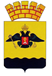 АДМИНИСТРАЦИЯ МУНИЦИПАЛЬНОГО ОБРАЗОВАНИЯ ГОРОД НОВОРОССИЙСКПОСТАНОВЛЕНИЕ_________________						                                    №_____________ г. Новороссийск О внесении изменений в постановление администрации муниципального образования город Новороссийск от 28 февраля 2023 года № 871 «Об утверждении перечня актов (решений) муниципального образования город Новороссийск, применяемых с учетом особенностей, установленных статьей 9 Федерального закона от 1 апреля 2020 года № 69-ФЗ «О защите и поощрении капиталовложений в Российской Федерации»В соответствии с Решением городской Думы муниципального образования город Новороссийск от 22 ноября 2023 года № 447 «О внесении изменений в решение городской Думы муниципального образования город Новороссийск от 24 января 2023 года № 344 «О структуре администрации муниципального образования город Новороссийск»», руководствуясь Уставом муниципального образования город Новороссийск                                         п о с т а н о в л я ю:Внести изменения в пункт 2 постановления администрации муниципального образования город Новороссийск от 28 февраля 2023 года № 871 «Об утверждении перечня актов (решений) муниципального образования город Новороссийск, применяемых с учетом особенностей, установленных статьей 9 Федерального закона от 1 апреля 2020 года № 69-ФЗ «О защите и поощрении капиталовложений в Российской Федерации», изложив в следующей редакции:	«2. Управлению инвестиций и развития предпринимательства (Гордиевич) в пятидневный срок с момента заключения соглашения о защите и поощрении капиталовложений направлять копию соглашения в адрес управления имущественных и земельных отношений.».Отделу информационной политики и средств массовой информации опубликовать постановление о внесении изменений в постановление администрации муниципального образования город Новороссийск от 28.02.2023 № 871 «Об утверждении перечня актов (решений) муниципального образования город Новороссийск, применяемых с учетом особенностей, установленных статьей 9 Федерального закона от 1 апреля 2020 года № 69-ФЗ «О защите и поощрении капиталовложений в Российской Федерации» в печатном бюллетене «Вестник муниципального образования город Новороссийск» и разместить на официальном сайте администрации муниципального образования город Новороссийск.Контроль за выполнением постановления о внесении изменений в постановление администрации муниципального образования город Новороссийск от 23 ноября 2023 года № 5516 «Об утверждении Порядка согласования и мониторинга исполнения условий соглашений о защите и поощрении капиталовложений со стороны муниципального образования город Новороссийск» возложить на и.о. заместителя главы муниципального образования Степаненко Е.Н.Настоящее постановление вступает в силу со дня его официального опубликования.Глава муниципального образования					     А.В. Кравченко